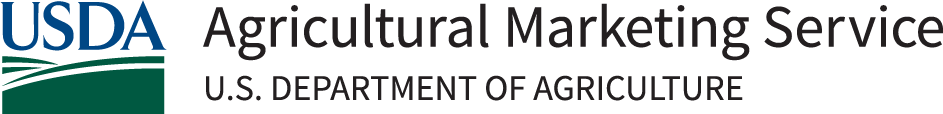 [date]TO: 	[Point of Contact, if known]	[Name and address of THPO]FROM: 	Lara Shockey, Natural Resource Specialist	USDA Agricultural Marketing Service	Transportation & Marketing Program, Grants DivisionSUBJECT: 	Request for ConcurrenceThe USDA Agricultural Marketing Service (AMS) is completing an environmental review of [Insert a brief overview of the proposed activity and location].In considering AMS’ responsibilities pursuant to Section 106 of the National Historic Preservation Act (NHPA) and its implementing regulations in 36 CFR Part 800, “Protection of Historic Properties” (Section 106), we are requesting your assistance in identifying historic properties and/or other cultural resources that might be affected by this undertaking. The National Register of Historic Places has been reviewed. (As appropriate, add other actions that may have been completed, including, but not limited to, specific reference to having completed a site visit, consulted with a State Environmental Coordinator or guide, local historical society, etc.)To the best of our knowledge there is no indication of the presence, or the probability of an historic property or cultural resource at the site. Attached for reference are:Location mapAerial view of property for its current use FEMA flood mapGIS topo map & Soils mapDrawings of project location or footprint and related design plans as appropriate Photos from field visit(include any additional material that may be available.)[If historic properties or those eligible for listing in the National Register of Historic Places are present describe and insert a summary of the mitigation measures proposed to avoid or lessen the effect and any related Memorandum of Agreement for the proposed activity.]AMS has made a finding of no effect for this proposed project. Your concurrence with this determination is requested within thirty (30) days of the email delivery receipt or delivery of this letter based on standard United States Post Office delivery schedules not to exceed 5 days from the related post mark. If we do not hear from you within the specified time frame it will be assumed that you are in agreement and have no further interest in this matter.Please feel free to contact me at lara.s.shockey@usda.gov should you have any questions or need further information. Correspondence may be sent to:[State/Territory insert mailing address, email, etc for their contact]Sincerely,[Send completed letter to lara.s.shockey@usda.gov for signature before sending to THPO(s)]Lara ShockeyAttachments